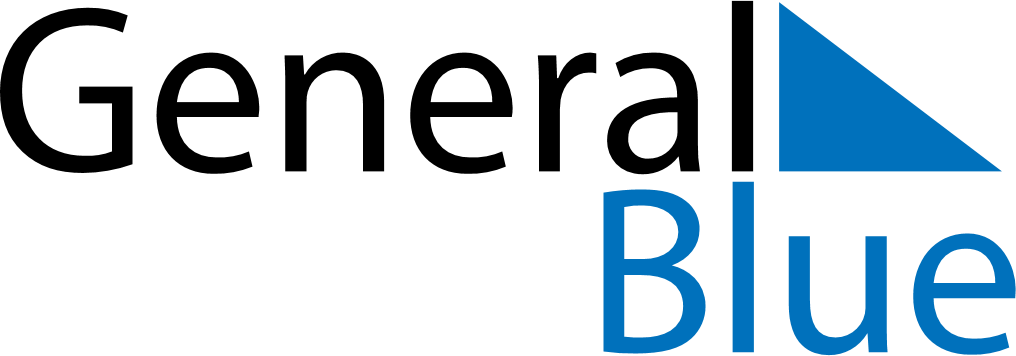 Quarter 1 of 2022 Isle of ManQuarter 1 of 2022 Isle of ManQuarter 1 of 2022 Isle of ManQuarter 1 of 2022 Isle of ManQuarter 1 of 2022 Isle of ManQuarter 1 of 2022 Isle of ManQuarter 1 of 2022 Isle of ManJanuary 2022January 2022January 2022January 2022January 2022January 2022January 2022January 2022January 2022SUNMONMONTUEWEDTHUFRISAT12334567891010111213141516171718192021222324242526272829303131February 2022February 2022February 2022February 2022February 2022February 2022February 2022February 2022February 2022SUNMONMONTUEWEDTHUFRISAT123456778910111213141415161718192021212223242526272828March 2022March 2022March 2022March 2022March 2022March 2022March 2022March 2022March 2022SUNMONMONTUEWEDTHUFRISAT123456778910111213141415161718192021212223242526272828293031Jan 1: New Year’s DayJan 3: New Year’s Day (substitute day)Mar 27: Mother’s Day